Добро пожаловать на VII Чемпионат по техническому творчеству среди детей дошкольного возраста! Желаем вам удачи и достижения заслуженных результатов.Тренировочное задание по компетенции«Бумагопластика»Теоретическая часть: знания приёмов складывания бумаги.Практическая часть: создание объёмной фигуры божьей коровки.Инструменты и материалы: ножницы, цветной картон (черный цвет), двухсторонняя цветная бумага, простой карандаш, ластик, клей-карандаш, клей ПВА, линейка, фломастеры, влажные салфетки.Время выполнения: 20 минут.На чемпионат каждый участник приносит сам инструменты и материалы, указанные в тренировочном задании!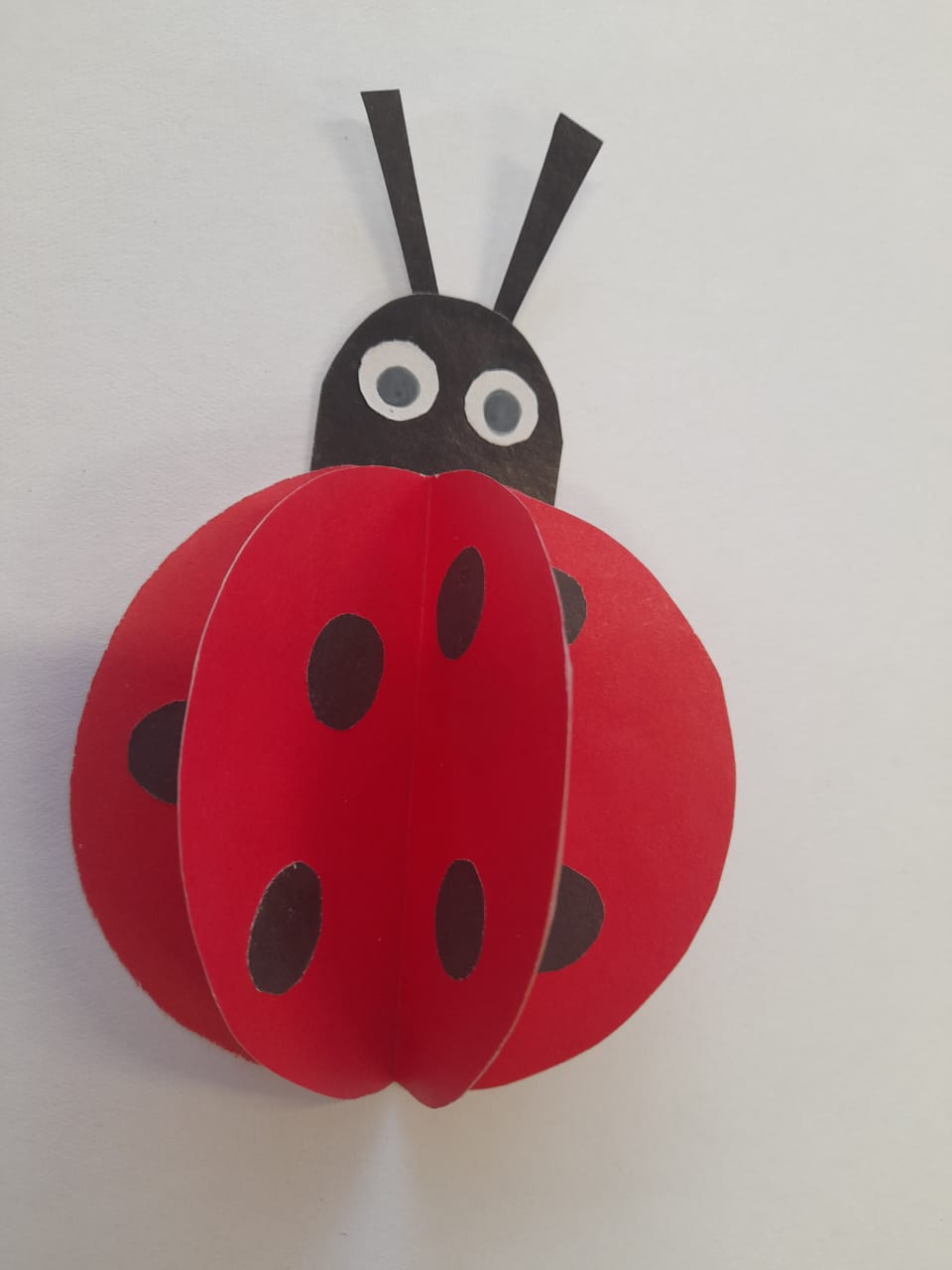 